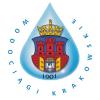 Kraków 26 stycznia 2016 r. OGŁOSZENIE O DIALOGU TECHNICZNYMNr 3/2016I. ZAMAWIAJĄCY:Miejskie Przedsiębiorstwo Wodociągów i Kanalizacji - Spółka Akcyjna, 30-106 Kraków, ul. Senatorska 1, zarejestrowane w Sądzie Rejonowym dla Krakowa – Śródmieścia Wydział XI Gospodarczy Krajowego Rejestru Sądowego pod numerem 0000057956, NIP: 675-00-00-065; REGON: 350720714; Kapitał zakładowy: 208 457 000,00 zł w całości opłacony;zwane dalej MPWiK SA lub zamawiającym.E-mail: dialog.techniczny@mpwik.krakow.plStrona internetowa Zamawiającego: www.mpwik.krakow.plTel. (12)  42 42 390, 12 42 42 393, faks: 12 42 42 397 lub 12 42 42 391II. PRZEDMIOT DIALOGU TECHNICZNEGO:Zakup pitników  lub  zdrojów ulicznych zapewniających stały dostęp do wody pitnej.III. OPIS PRZEDMIOTU DIALOGU TECHNICZNEGO:Przedmiotem dialogu są zagadnienia związane z dostawą, montażem pitników lub zdrojów wodociągowych, zwanych również „poidełkami”. Założenia podstawowe do dialogu. Pitnik, poidełko -  podwójny, dwupoziomowy wersja „retro” przeznaczony do zastosowań zewnętrznych, mrozoodporny. Dopływ wody uruchamiany przyciskiem znajdującym się w widocznym miejscu . Na pitniku lub zdroju należało będzie umieścić  logo Wodociągów krakowskich. Wszystkie zdroje - pitniki wykonane w wersji mrozoodpornej, mają być wyposażone w kompletny układ hydrauliczny z automatycznym zaworem spustowym montowanym poniżej głębokości przemarzania, który zapewnia spust wody, dzięki czemu zapewnia funkcjonowanie pitnika przez cały rok bez ograniczeń. Pitniki będą montowane  wraz z wodomierzem oraz z odwodnieniem do kanalizacji. Pitniki muszą posiadać atesty PZH.W ramach dialogu omówione zostaną kwestie związane z doborem optymalnego rozwiązania technicznego i eksploatacyjnego dla potrzeb Zamawiającego. Zamawiający w trakcie dialogu omówi kwestie związane z umieszczeniem logo MPWiK SA.Celem realizacji zamówienia polegającego na dostawie i montażu pitników jest umożliwienie napełniania bidonów i butelek oraz zapewnia stały dostęp do wody pitnej. Zamawiający dopuszcza przedstawienie alternatywnych rozwiązań służących realizacji celu zamówienia.Dialog techniczny prowadzony będzie w oparciu o wiedzę, doświadczenie i materiały otrzymane od Wykonawców.Cel dialogu technicznego:Dialog ma doprowadzić do uzyskania przez MPWiK S.A. w Krakowie  informacji pozwalających na sporządzenie kompletnego opisu przedmiotu zamówienia dla przetargu dotyczącego dostawy wraz z montażem około 20 szt. zdrojów lub pitników w wskazanych przez MPWiK SA lokalizacjach. Zapoznania się z najlepszymi, najkorzystniejszymi rozwiązaniami technicznymi, organizacyjnymi i technologicznymi w dziedzinie objętej przedmiotem postępowania.IV. ZASADY ORAZ FORMA PROWADZENIA DIALOGU TECHNICZNEGO:Niniejszy dialog techniczny prowadzony jest na podstawie art. 31a-31c ustawy z dnia 29 stycznia 2004 r. Prawo zamówień publicznych (t.j. Dz.U.2013 r., poz. 907).Zasady prowadzenia dialogu technicznego określone zostały w Regulaminie Prowadzenie dialogu technicznego, opublikowanego na stronie internetowej www.mpwik.krakow.pl, zwanego „Regulaminem”.Podmioty zainteresowane udziałem w dialogu technicznym składają do Zamawiającego wniosek o dopuszczenie do udziału w dialogu technicznym. Wzór wniosku o dopuszczenie do udziału w dialogu został opublikowany na stronie internetowej www.mpwik.krakow.pl.Wniosek o dopuszczenie do udziału w dialogu technicznym powinien być sporządzony w formie pisemnej, w języku polskim, podpisany przez osobę/osoby uprawnione do reprezentacji podmiotu lub pełnomocnika.Podmioty ubiegające się o udział w dialogu technicznym zobowiązane są do złożenia wraz z Wnioskiem o dopuszczenie do udziału w dialogu technicznym, następujących dokumentów:aktualny odpis z właściwego rejestru lub z centralnej ewidencji i informacji o działalności gospodarczej, jeżeli odrębne przepisy wymagają wpisu do rejestru lub ewidencji.w przypadku, gdy Wykonawcę reprezentuje pełnomocnik (jeżeli prawo do reprezentowania podmiotu nie wynika z dokumentów rejestrowych) należy załączyć pełnomocnictwo określające jego zakres i podpisane przez osoby uprawnione do reprezentacji Wykonawcy.Wszelka korespondencja prowadzona będzie z Pełnomocnikiem wskazanym we Wniosku o dopuszczenie do udziału w dialogu technicznym.Niniejsze ogłoszenie stanowi jednocześnie zaproszenie do udziału w dialogu technicznym.Niniejsze ogłoszenie nie stanowi zaproszenia do złożenia oferty w rozumieniu art.66 kodeksu cywilnego, ani nie jest ogłoszeniem o zamówieniu w rozumieniu przepisów ustawy prawo zamówień publicznych ( t.j. Dz.U. 2013, poz.907 z zm.) w szczególności w trybie dialogu konkurencyjnego.Udział w dialogu technicznym nie jest warunkiem ubiegania się w przyszłości o jakiekolwiek zamówienie publiczne.Zamawiający nie będzie zobowiązany dopuścić do dialogu technicznego podmiotu, który zgłosi o dopuszczenie po wyznaczonym przez Zamawiającego terminie.Wszelkie koszty udziału w dialogu technicznym ponoszą wyłącznie zainteresowane podmioty.Wszelkie pisma, dokumenty, opracowania, opinie itp. przekazane Zamawiającemu pozostaną w jego dyspozycji i nie podlegają zwrotowi po zakończeniu dialogu technicznego.Wszelkie pisma, dokumenty, opracowania, opinie itp. zgłoszone przez uczestników w ramach dialogu technicznego, oprócz dokumentów stanowiących tajemnicę przedsiębiorstwa, podlegają ujawnieniu na wniosek zainteresowanego podmiotu w trybie ustawy o dostępie do informacji publicznejZamawiający nie ujawni informacji stanowiących tajemnicę przedsiębiorstwa w rozumieniu przepisów o zwalczaniu nieuczciwej konkurencji, jeżeli zainteresowany podmiot nie później niż przed przekazaniem informacji zastrzeże, że przekazywane informacje nie mogą być udostępniane innym podmiotom.Zainteresowane podmioty przed zgłoszeniem udziału w dialogu technicznym są zobowiązane do zapoznania się z regulaminem dialogu technicznego, dostępnym na stronie internetowej Zamawiającego, a zgłoszenie udziału jest jednoznaczne z akceptacją regulaminu.Wykonawcy zostaną zaproszeni na pierwszą turę rozmów z Zamawiającym. Każdemu Wykonawcy zostanie wyznaczona odrębna godzina spotkania w następujących dniach: 12 i 15 luty 2016 r. Dialog będzie prowadzony do czasu spełnienia wszystkich celów dialogu technicznego, zgodnie z pkt III.V. WARUNKI UDZIAŁU W DIALOGU TECHNICZNYM:O udział w dialogu technicznym mogą ubiegać się Wykonawcy, którzy wykażą, iż w okresie ostatnich 3 lat, przed dniem zamieszczenia ogłoszenia o dialogu technicznym, a jeżeli okres prowadzonej działalności jest krótszy, w tym okresie, wykonali dostawę zdrojów lub pitników, w ilości 2 szt.Do wniosku załączyć należy wykaz wykonanych dostaw w zakresie niezbędnym do wykazania spełniania warunku, z podaniem ich przedmiotu, daty i miejsca wykonania  i podmiotów, na rzecz których dostawy zostały wykonane.Do dialogu technicznego dopuszczonych zostanie max. 20 Wykonawców. W przypadku złożenia większej ilości spełniających podane wymagania Wniosków o dopuszczenie do udziału w dialogu, Zamawiający dokona wyboru stosując kryterium ilości wykonanych dostaw spełniających wymagania określone w pkt. V.1Do dialogu technicznego zakwalifikowani zostaną ci Wykonawcy, którzy wykazując spełnianie warunku wykazali największą ilość sztuk wykonanych dostaw.VI. MIEJSCE I TERMIN SKŁADANIA WNIOSKÓW O DOPUSZCZENIE W DIALOGU:Wnioski o dopuszczenie do dialogu technicznego można składać:Drogą elektroniczną na adres: dialog.techniczny@mpwik.krakow.plFaxem na numer: 12 42 42 397 lub 12 42 42 391Osobiście w siedzibie Zamawiającego, ul. Senatorska 1, budynek 1, pokój numer: 2, Termin składania wniosków do dnia 8 / 02 / 2016 r. do godziny: 12:00VII. Data zamieszczenia ogłoszenia o dialogu technicznego26/ 01 / 2016 r.